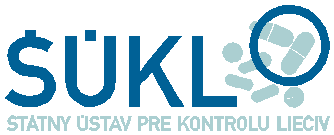 OZNAM PRE OBČANOVZAOBCHÁDZANIE S NESPOTREBOVANÝMI LIEKMIVážení občania, Štátny ústav pre kontrolu liečiv (ŠÚKL) Vás žiada o spoluprácu v súvislosti s likvidáciou nespotrebovaných liekov.Najdôležitejšia zásada:	Lieky, ktoré nebudete ďalej užívať a lieky po dátume exspirácie nevyhadzujte do komunálneho odpadu, pretože sú nebezpečným odpadom, ktorý môže znečistiť prostredie a ohroziť zdravie ľudí. Ich likvidáciu zabezpečuje Štátny ústav pre kontrolu liečiv v na to určených spaľovniach z prostriedkov štátneho rozpočtu. Kvôli zabezpečeniu správnej likvidácie nespotrebovaných liekov ako nebezpečného odpadu a ich oddelenia od bežného odpadu, Vás žiadame o nasledovnú spoluprácu:nespotrebované lieky odovzdajte do lekárne iba vo vnútornom obale (blister, sklenená alebo plastová nádoba, hliníková tuba). Použité striekačky, ktoré tvoria s ihlou jeden celok, sa zbierajú zvlášť do plastových fliaš. Vonkajší obal lieku a príbalová informácia pre pacienta (PIL) z nespotrebovaných liekov patria do bežného komunálneho odpadu, resp. papierového odpadu. medzi tento odpad nepatrí odpad z výživových doplnkov (vitamíny a iné doplnky stravy), z kozmetických prípravkov, zo zdravotníckych pomôcok, z homeopatických liekov a ortuťové teplomery, právnické a fyzické osoby (podnikatelia) si zabezpečujú likvidáciu svojich nespotrebovaných liekov sami na vlastné náklady (cez spoločnosti, ktoré majú povolenie na prepravu a likvidáciu daného nebezpečného odpadu).Ročne sa zlikviduje v spaľovniach priemerne 210 ton odpadu z nespotrebovaných liekov, čo zaťaží štátny rozpočet, teda nás všetkých. Dbajme na to, aby sme správne zaobchádzali s liekmi. Nadmerné množstvo nespotrebovaných liekov zaťažuje našu peňaženku 2x. Prvýkrát, keď za lieky platíme, či už ako občania alebo prostredníctvom zdravotných poisťovní a druhýkrát za ich likvidáciu. Vopred ďakujeme za Vašu spoluprácu!Dátum: 15.04.2024Lieky nikdy nevyhadzujte do komunálneho odpadu, ani nesplachujte do toalety. Ide o nebezpečný odpad, ktorý môže znečistiť životné prostredie a ohroziť zdravie ľudí.Čo patrí do liekového odpadu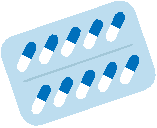 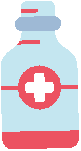 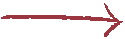 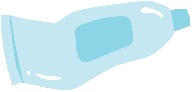 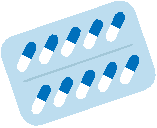 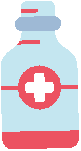 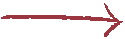 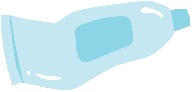 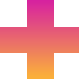 Nespotrebované lieky odneste do lekárne iba vo vnútornom obale - t. j. v blistri, sklenenej či plastovej nádobe, tube a pod.Ihly, ktoré sú súčasťou balenia lieku, prosíme, odovzdajte do OSOBITNEJ NÁDOBY a nezmiešavajte ich s liekmi.Čo nepatrí do liekového odpadu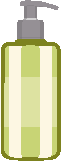 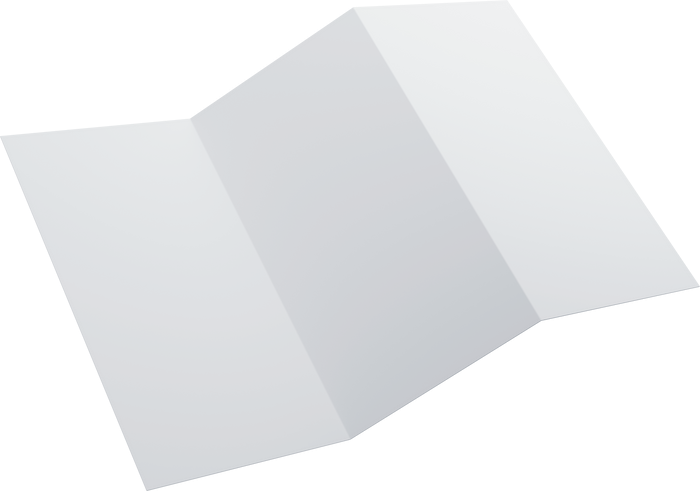 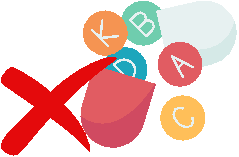 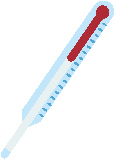 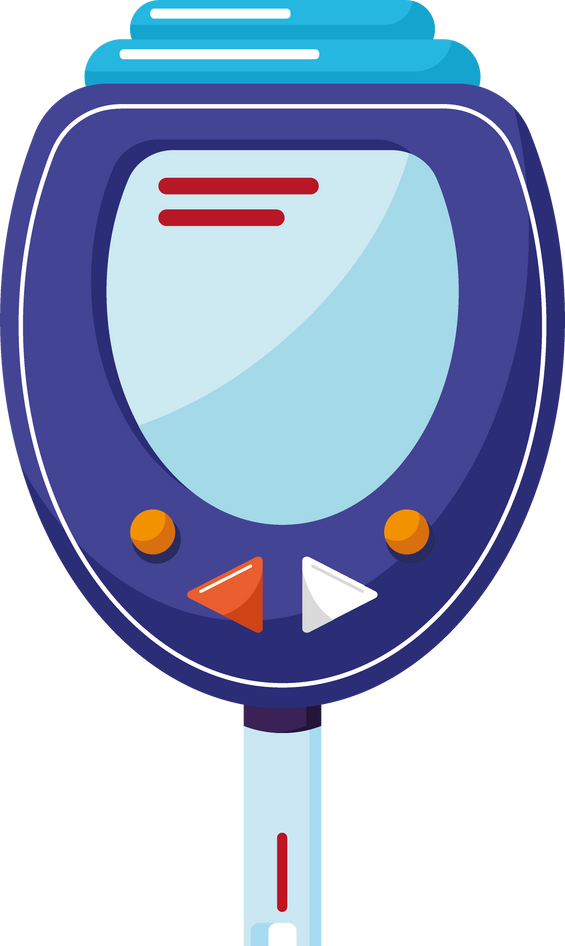 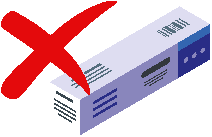 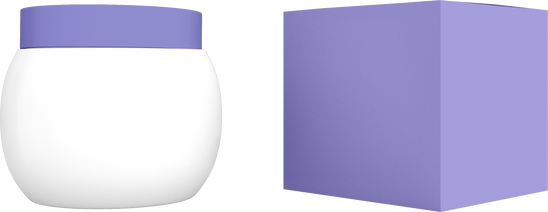 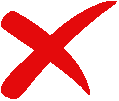 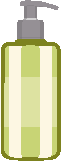 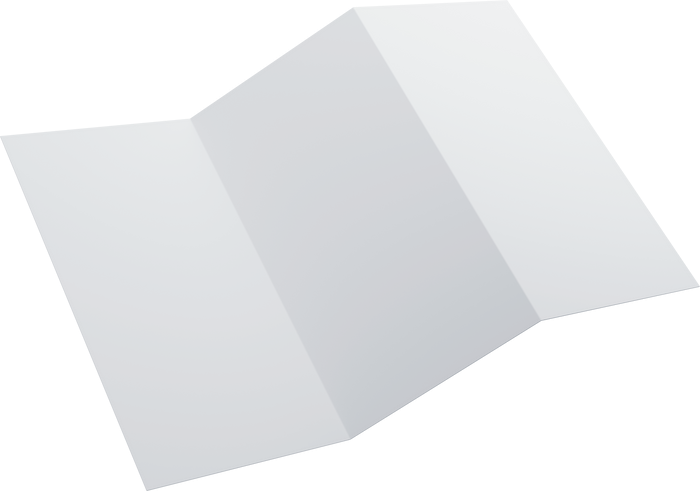 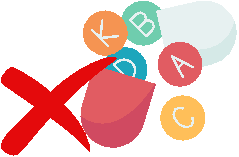 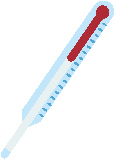 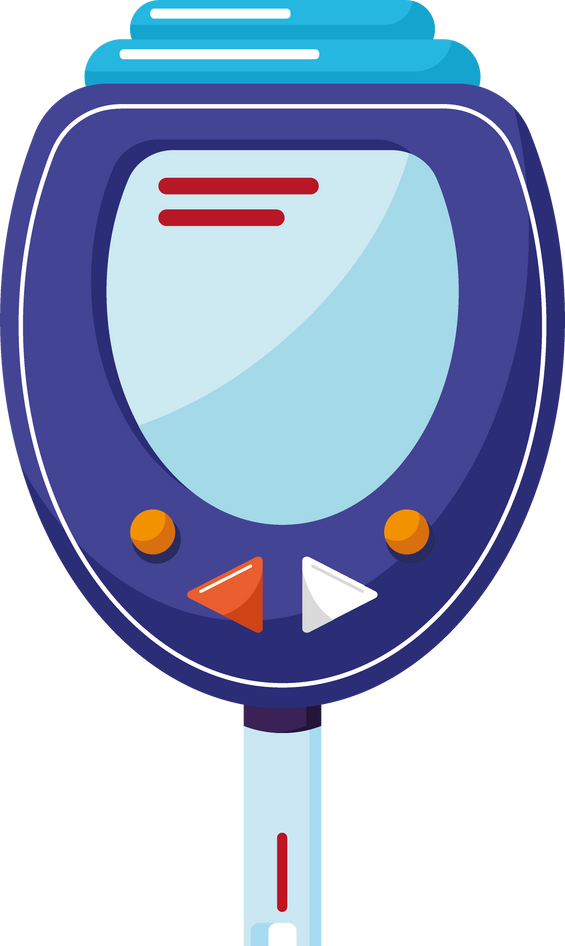 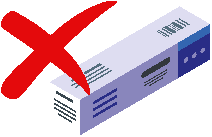 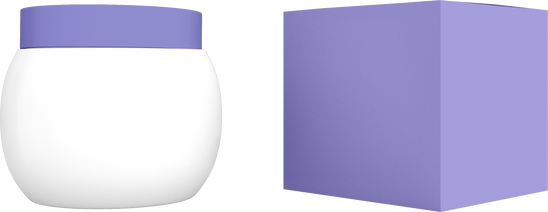 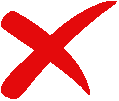 vonkajší obal liekov a príbalový leták, vitamíny a výživové doplnky, kozmetika,odpad zo zdravotníckych pomôcok a ortuťové teplomery,homeopatické lieky.Takýto odpad lekáreň nie je povinná prebrať.     Ďakujeme za spoluprácu!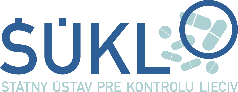 